    桃園市進出口商業同業公會 函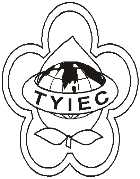          Taoyuan Importers & Exporters Chamber of Commerce桃園市桃園區春日路1235之2號3F           TEL:886-3-316-4346   886-3-325-3781   FAX:886-3-355-9651ie325@ms19.hinet.net     www.taoyuanproduct.org受 文 者: 各相關會員發文日期：中華民國110年3月15日發文字號：桃貿豐字第110080號附    件：隨文主   旨：有關台灣優良食品發展協會辦理「國產維生素類錠狀膠囊狀食品查驗登記申辦說明會」ㄧ案，請會員踴躍報名，請查照。  說   明：     ㄧ、依據桃園市政府衛生局110年3月3日桃衛食管字第        1100017260號函辦理。     二、台灣優良食品發展協會訂於110年3月23日(二)假文       化大學推廣教育部大新館4樓數位演講廳(臺北市延       平路127號)辦理旨揭活動，有意報名者請在110年3月3日至19日間於台灣優良食品發展協會網站       (http://www.tqf.org.tw)線上報名。     三、檢附相關資料1份。      理事長  簡 文 豐